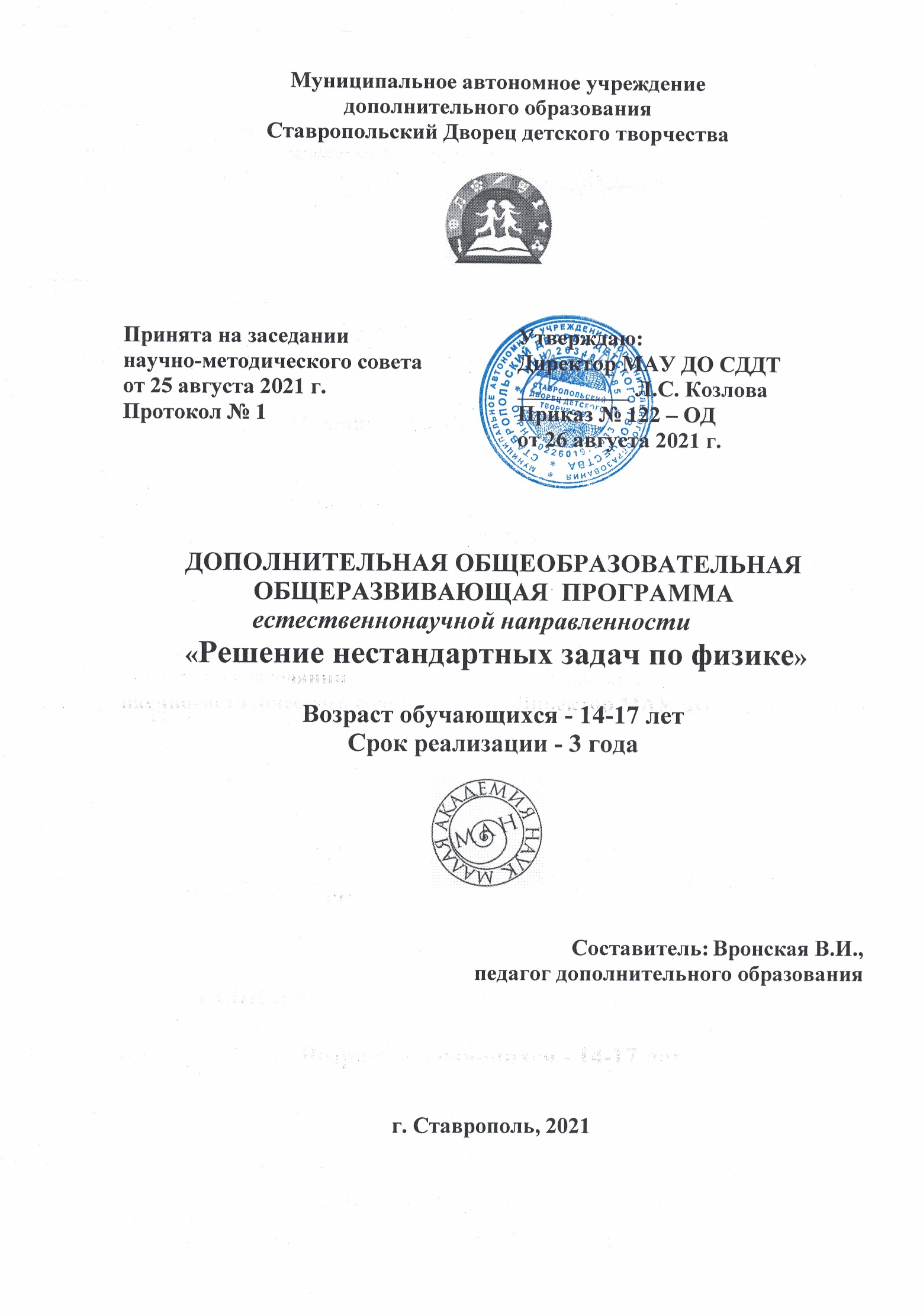 ПОЯСНИТЕЛЬНАЯ ЗАПИСКАНаправленность программы Дополнительная общеобразовательная общеразвивающая программа «Решение нестандартных задач по физике» имеет естественнонаучную направленность. Уровень программы Уровень программы – углубленный. Актуальность программы Программа актуальна, так как решение задач при обучении физике является обязательным элементом учебного процесса, позволяющим надежно усвоить и закрепить изучаемый материал, а также расширить естественнонаучный кругозор обучающихся посредством широкого использования знаний из области математики, физики, химии, биологии и др. Через решение качественных и количественных задач осуществляется связь теории с практикой, развивается самостоятельность и целеустремленность, а также рациональные приемы мышления. Практика обучения физике показывает, что решение задач только тогда будет плодотворным, когда на каждом этапе будут чётко и умело установлены подбор задач по содержанию и последовательность в переходе от одних задач к другим. Освоение нестандартных подходов к решению будет возможно и полезно лишь тогда, когда обучающийся имеет методологическую базу для решения задачи, владеет общим подходом. Решение задач по физике – нелегкая работа даже для хорошо успевающего школьника. Задачи по физике охватывают широкий круг явлений и требуют обширных систематизированных знаний по всем разделам физики. Поэтому большое значение имеют формирование у обучающихся обобщенных умений, выработка общего подхода к решению задач. Выработка общего приема решения задач, облегчает анализ полученного результата и его проверку. В программе предусмотрено рассмотрение алгоритма решения комбинированных, проблемных, качественных и количественных задач различного уровня сложности и методических аспектов их решения. Для успешной работы по данной программе необходимо, чтобы обучающиеся имели не только достаточно высокий естественнонаучный кругозор, но и, главное, высокий уровень математической подготовки.  Программа будет полезна тем обучающимся, которые занимаются выполнением проектно-исследовательских работ по физике, инженерных и междисциплинарных проектов, планируют участие в олимпиадах различного уровня. В работе над проектом весьма полезен навык решения как нестандартных задач, так и задач, связанных с физическим экспериментом, навык математической обработки результатов экспериментов, оценки погрешности результатов и возможности их практического использования. Освоение программы послужит не только успешной подготовке к различным конференциям и конкурсам, инженерным олимпиадам, но и поможет с выбором профиля обучения в старшей школе, а будущему абитуриенту позволит адаптироваться к требованиям, предъявляемым к студентам первого курса технического вуза. Цель программы - обучение приёмам и методам решения физических задач повышенной сложности и ряду подходов к решению нестандартных задач (в том числе у обучающихся с особыми образовательными потребностями).Задачи программы Обучающие:- систематизировать теоретические знания (формулировки основных законов физики и определений физических величин; математическая запись законов физики); - обучить алгоритмам решения задач различного уровня сложности и алгоритмам решения задач различного типа (качественных, количественных, графических, комбинированных, проблемных, экспериментальных); - научить решать нестандартные задачи и задачи, связанных с физическим экспериментом;- дать понятие о физических явлениях и методах, не представленных в рамках программы по физике в средней школе (ЭДС батареи параллельно и последовательно соединенных источников тока, атмосферная рефракция, хроматическая аберрация, дифракция света на микроскопических биологических объектах, эффект Холла, метод телескопирования в физических задачах). Развивающие: 	сформировать / развить умение:- анализировать условие задачи; - записывать условия задачи с необходимыми табличными данными;- составлять план решения задачи; - составлять и решать уравнения, получать ответ в общем виде; 	сформировать / развить навыки: - выполнения рисунка, иллюстрирующего физическое явление, лежащее в основе задачи; - выполнения рисунка схемы электрической цепи;- выполнения рисунка распространения света в оптических приборах; - анализа реальности полученного результата решения с физической точки зрения и с точки зрения правила размерностей;- проведения числовых расчётов. 	развивать: - любознательность и увлеченность; - способность к самостоятельному анализу; - заинтересованность в результатах проводимой работы; - умение аргументировано отстаивать собственное мнение; - понимание всеобщей связи явлений природы, их взаимообусловленности. Воспитательные: - воспитать ответственное отношение к выполняемой работе; - сформировать качества, позволяющие эффективно работать в коллективе, решать спорные вопросы бесконфликтно, в процессе дискуссии на основе взаимного уважения; - содействовать формированию чувства собственного достоинства, активной жизненной позиции. 	Учащиеся, для которых программы актуальна. Возраст обучающихся по данной программе – 13 -17 лет 	Формы и режим занятий. Форма обучения – очная, групповая. Количество обучающихся в группе: 10-12 человек. Занятия проходят 2 раза в неделю по 2 часа с 10-ти минутными перерывами в конце каждого часа на отдых, проветривание помещения. Занятия: групповые теоретические (лекции) и практические (семинар-практикум по решению задач) занятия. 	При реализации дополнительной общеобразовательной общеразвивающей программы могут использоваться дистанционные образовательные технологии, электронное обучение. 	Срок реализации программы – 2 года. Общее количество учебных часов, запланированных на весь период обучения: 144 часа. Планируемые результаты.Предметные результаты По окончании обучения дети будут знать:- формулировки основных законов физики и определений физических величин по темам программы;- алгоритмы решения задач, связанных с физическим экспериментом;- физические величины и законы, не представленные в рамках в программы физики средней школы (ЭДС батареи параллельно и последовательно соединенных источников тока, атмосферная рефракция, хроматическая аберрация, дифракция на круглом отверстии и круглом экране, дифракция на щели, дифракция на биологических объектах (эритроциты крови, фасетки сложного глаза стрекоз, срезы гименофора трутовых грибов), эффект Холла). уметь: - применять метод телескопирования в физических задачах. обладать навыками:- решения нестандартных задач;- анализа реальности полученного результата решения с физической точки зрения. Личностные результаты К концу обучения будет развита способность к самостоятельному анализу. Метапредметные результаты В конце обучения обучающиеся будут - владеть способностью контролировать и корректировать учебную цель и задачи; - самостоятельно создавать алгоритмы деятельности при решении проблем различного характера; - владеть навыками оценки достоверности информации из различных источников в разных формах; - владеть навыками координировать и принимать различные позиции во взаимодействии. ФОРМЫ АТТЕСТАЦИИ И ОЦЕНОЧНЫЕ МАТЕРИАЛЫФормы контроля Реализация программы предусматривает входной, текущий контроль, промежуточную и итоговую аттестацию обучающихся. Входной контроль осуществляется в форме собеседования с обучающимся. Текущий контроль включает следующие формы: устный опрос, тестирование, выполнение короткой проверочной работы. Промежуточная аттестация усвоения теоретического материала может носить характер тестирования по отдельным разделам. Итоговая аттестация проводится в форме итогового тестирования по основным теоретическим разделам программы и выполнения письменной работы по решению задач. Публичная презентация образовательных результатов программы осуществляется в форме участия обучающихся:- во Всероссийских научно-технических конференциях-конкурсах старшеклассников, проходящих в два этапа (первый этап – защита исследовательской работы, второй этап – решение нестандартных задач): «Юниор» (МИФИ), «Шаг в будущее» (МГТУ им. Баумана), «Старт в науку» (МФТИ), «Ученые будущего» (МГУ), «Чтения им. В.И. Вернадского» и ряде других;- международных научно-технических конкурсах старшеклассников «Intel ISEF», «Google» и ряде других; - в инженерно-технических конкурсах («Потенциал» (МЭИ), «Гагаринские чтения» (МАИ), городском конкурсе проектов «Ярмарка идей» (МГПУ), городском фестивале научно-технического творчества «Образование. Наука. Производство»; - в «Инженерной олимпиаде» (МИФИ), в олимпиадах «Физтех» (МФТИ), «Росатом» (МИФИ), «Ломоносов» (МГУ), «Покори Воробьевы горы» (МГУ), Московской городской и Всероссийских олимпиадах по физике, олимпиаде Фоксфорда и ряде других. Многие задания этих олимпиад сформулированы на основе смоделированных физических экспериментов, а в финальных этапах проводится очный экспериментальный тур. 	Обучающимся, успешно освоившим программу, выдается свидетельство. СОДЕРЖАНИЕ ПРОГРАММЫУчебно-тематический план1 год обученияСодержание учебно-тематического плана1. Вводное занятие. Теоретическая часть. Инструктаж по технике безопасности. Ознакомление с содержанием программы третьего года обучения. 2. Механика. 2.1.Теория Кинематика материальной точки. Теоретическая часть. Математическое введение (сложение векторов, умножение вектора на скаляр, проекция вектора, координаты). Кинематика материальной точки. Траектория, путь, перемещение. Равномерное прямолинейное движение. Закон сложения перемещений и скоростей. Равноускоренное движение. Свободное падение. Движение тела, брошенного под углом к горизонту. Движение точки по окружности с постоянной по модулю скоростью. Практическая часть. Решение задач по теме. 2.2. Теория Динамика материальной точки. Импульс. Теоретическая часть. Масса. Сила. Законы Ньютона. Сила тяжести, сила упругости, вес тела. Сила трения. Движение тела под действием нескольких сил. Сила всемирного тяготения. Движение искусственных спутников. Импульс тела и системы тел. Импульс силы. Законы изменения и сохранения импульса. Практическая часть. Решение задач по теме. 2.3. Теория Работа силы. Механическая энергия. Теоретическая часть. Работа силы. Мощность. Кинетическая и потенциальная энергия. Закон сохранения полной механической энергии. Закон изменения полной механической энергии в случае, когда действует сила трения. Практическая часть. Решение задач по теме. 2.4. Теория Статика, гидростатика и элементы гидродинамики. Теоретическая часть. Момент силы. Условие равновесия тела. Гидростатическое давление. Сообщающиеся сосуды. Гидравлический пресс. Закон Архимеда. Условие плавания тел. Практическая часть. Решение задач по теме. Уравнение Бернулли. 3. Молекулярно-кинетическая теория. 3.1 Теория Основные положения МКТ. Теоретическая часть. Основные положения молекулярно-кинетической теории. Идеальный газ. Основное уравнение МКТ. Закон Дальтона. Практическая часть. Решение задач по теме. 3.2. Теория Уравнение состояния идеального газа. Теоретическая часть. Идеальный газ. Уравнение Менделеева - Клапейрона. Изопроцессы. Графики изопроцессов. Практическая часть. Решение задач по теме. 4. Термодинамика. 4.1. Теория Первое начало термодинамики. Теоретическая часть. Внутренняя энергия идеального газа. Работа газа. Первое начало термодинамики. Адиабатный процесс. Тепловые двигатели. КПД теплового двигателя. КПД идеальной машины Карно. Практическая часть. Решение задач по теме. 4.2. Теория Тепловые процессы. Теоретическая часть. Второе начало термодинамики. Агрегатные превращения. Теплотворная способность топлива. Уравнение теплового баланса. Влажность. Практическая часть. Решение задач по теме. 5. Электростатика. 5.1. Теория Электростатика точечных зарядов. Теоретическая часть. Закон сохранения заряда. Закон Кулона. Напряженность электрического поля. Принцип суперпозиции полей. Работа при перемещении заряда в однородном электростатическом поле. Потенциал электростатического поля. Поле точечного заряда и заряженной металлической сферы. Связь между напряженностью и разностью потенциалов для однородного поля. Движение заряженной частицы в электрическом поле. Практическая часть. Решение задач по теме. 5.2. Теория Свойства проводников и диэлектриков. Теоретическая часть. Проводники и диэлектрики в электрическом поле. Электроемкость. Плоский конденсатор. Энергия заряженного конденсатора. Объемная плотность энергии. Соединение конденсаторов в батареи. Практическая часть. Решение задач по теме. 6. Постоянный электрический ток. 6.1. Теория Законы постоянного тока. Теоретическая часть. Постоянный электрический ток. Закон Ома для участка цепи. Сопротивление однородного проводника. Параллельное и последовательное соединение проводников. Расширение пределов электроизмерительных приборов. Электродвижущая сила. Закон Ома для полной цепи. ЭДС и внутреннее сопротивление батареи последовательно соединенных различных источников тока и параллельно соединенных одинаковых источников. Правила Кирхгофа. Конденсатор в цепи постоянного тока. Практическая часть. Решение задач по теме. 6.2. Теория Работа и мощность тока. Теоретическая часть. Закон Джоуля - Ленца. КПД источника тока. Практическая часть. Решение задач по теме. 7. Магнитостатика. 7.1. Теория Взаимодействие токов. Сила Ампера. Теоретическая часть. Магнитное поле. Сила Ампера и вектор магнитной индукции. Линии магнитной индукции прямого проводника с током и соленоида. Практическая часть. Решение задач по теме. 7.2. Теория Сила Лоренца. Теоретическая часть. Движение заряженных частиц в магнитном поле. Магнитное поле Земли. Магнитные бури и полярные сияния. Эффект Холла. Практическая часть. Решение задач по теме. 8. Электромагнитная индукция. 8.1. Теория Явление электромагнитной индукции. Теоретическая часть. Магнитный поток. Закон Фарадея. Правило Ленца. Практическая часть. Решение задач по теме. 8.2. Теория ЭДС индукции в движущихся проводниках. 11 Теоретическая часть. Возникновение электродвижущей силы (ЭДС) индукции в движущихся проводниках. Практическая часть. Решение задач по теме. 8.3. Теория Самоиндукция. Теоретическая часть. Собственный магнитный поток. ЭДС самоиндукции. Индуктивность катушки. Трансформатор. Практическая часть. Решение задач по теме. 9. Колебания и волны. 9.1 Теория Механические колебания и волны. Теоретическая часть. Колебательные системы. Пружинный и математический маятник. Свободные и вынужденные колебания. Резонанс. Механические волны. Звук. Практическая часть. Решение задач по теме. 9.2. Теория Электромагнитные колебания и волны. Теоретическая часть. Свободные колебания в колебательном контуре. Вынужденные электромагнитные колебания - переменный ток. Активное, емкостное и индуктивное сопротивление. Электромагнитные волны. Принципы радиопередачи. Практическая часть. Решение задач по теме. 10. Оптика. 10.1. Теория Геометрическая оптика. Теоретическая часть. Скорость света. Абсолютный и относительный показатель преломления среды. Законы отражения и преломления света. Полное внутреннее отражение. Ход луча в призме и плоскопараллельной пластине. Формула тонкой линзы. Построение изображения в тонкой линзе. Атмосферная рефракция, хроматическая аберрация. Практическая часть. Решение задач по теме. 10.2. Теория Волновая оптика. Теоретическая часть. Поляризация. Интерференция света. Цвета тонких пластинок. Дифракция света. Дифракция на отверстии и непрозрачном круглом экране. Дифракция на щели. Дифракционная решетка. Дифракция на биологических объектах (эритроциты крови, фасетки сложного глаза стрекоз, срезы гименофора трутовых грибов). Практическая часть. Решение задач по теме. 11. Квантовая, атомная и ядерная физика. 11.1. Теория Световые кванты. Теоретическая часть. Фотоны. Фотоэффект и его законы. Уравнение Эйнштейна для фотоэффекта. Практическая часть. Решение задач по теме. 11.2. Теория Атомная и ядерная физика. Теоретическая часть. Строение атома. Опыты Резерфорда. Квантовые постулаты Бора и основы физики атома. Закон радиоактивного распада. Ядерные реакции. Практическая часть. Решение задач по теме. 12. Итоговое занятие. Теоретическая часть. Итоговый зачёт по основным теоретическим разделам программы. Подведение итогов освоения. Вручение свидетельств обучающимся, успешно освоившим программу. Практическая часть. Выполнение итоговой письменной работы по решению задач. Учебно-тематический план2 год обученияСодержание программы1. Вводное занятие. Математические основы физики Физика и методы научного познания Теория Наблюдения и эксперименты как первая ступень познания.Физика – наука экспериментальная. Роль наблюдений в жизни человека – алгоритм наблюдений. Эксперимент – как источник новых фактов. Алгоритм выполнения эксперимента. Классификация наблюдений и экспериментов в зависимости от целей. Решения физической задачи как миницикл научного познания.. Практическая часть. Качественные и расчетные графические и экспериментальные задачи. Алгоритмы решения некоторых задач.2. Тепловые явления Теория Внутренняя энергия и количество теплоты. Энергия топлива. Плавление и отвердевание Испарения и конденсация. Практическая часть. Расчет количества теплоты с использованием закона сохранения3.Изменение агрегатных состояний Теория Плавление и отвердевание. График Расчет количества теплоты. Испарения и конденсация. Кипение. Практическая часть. Решение задач на уравнение теплового баланса4.Электрические явленияТеория Закон Ома для участка цепи. Основные хар-ки эл. тока. Последовательное и параллельное соединение проводников. Практическая часть. Расчет электрических цепей5. Основы кинематикиТеория Механическое движение и его относительность. Поступательное и вращательное движение твердого тела. Материальная точка. Траектория движения. Равномерное и равноускоренное движение. Свободное падение. Движение тела по окружности.Практическая часть. Решение задач.Экспериментальные исследования.
Теория Изучение траектории движения точки обода колеса автомобиля относительно Земли при его прямолинейном движении.
измерение ускорения движения бруска по желобу.
изучение зависимости периода и скорости движения тела по окружности от радиуса окружности.Практическая часть. Решение задач.6.Основы динамикиТеория Первый закон Ньютона. Свободное падение Второй закон Ньютона и его применение. Взаимодействия тел и третий закон Ньютона закон всемирного тяготения силы в природе.Практическая часть. Решение задач.Экспериментальные исследования.
Теория Установление связи ускорения тела с действующей на него силой.
изучение связи между ускорением и силой при равномерном движении по окружности, измерение скорости тела, брошенного горизонтально.Практическая часть. Решение задач.7. Законы сохранения в механикеТеория Импульс тела. Реактивное движение. Кинетическая и потенциальная энергия. Закон сохранения механической энергии. Работа силы. Мощность. Практическая часть. Решение задач.Экспериментальные исследования.  
Теория Проверка закона сохранения импульса.
проверка закона сохранения механической энергии при движении тела под действием силы тяжести.
сравнения изменения полной механической энергии с работой сил трения.Практическая часть. Решение задач.8. Решение олимпиадных задач разных уровней.9. Решение комбинированных задач с применением внутри- и межпредметных связей.10. Итоговое занятиеМетодическое обеспечение дополнительной образовательной программыВ лекции учителя по каждой из рассматриваемых тем дается теоретический минимум,  позволяющий вспомнить основные понятия и законы, формулы, которые используются при решении задач, рассматриваются и обсуждаются общие подходы к поиску решения физических задач, углубляются и обобщаются знания по различным разделам физики.Практикум по решение задач предполагает общую схему поиска решения:ознакомление с условием; словесное описание рассматриваемого физического явления, устройства  и т.д.; построение модели явления: выбор переменных, выбор физических законов, построение системы уравнений, формулировка дополнительных условий; качественный анализ полученной модели (разрешимость и единственность решения, поиск недостающих параметров и уравнений, качественное предсказание поведения системы в зависимости от ее параметров); математическое решение; анализ полученных результатов (проверка размерности, анализ предельных и частных случаев, правдоподобие полученных численных значений, анализ сделанных приближений и допущений); возможности совершенствования условия задачи, расширение общности, поиск аналогий с другими задачами из других разделов курса физики.Самостоятельная работа учащихся предполагает дифференцированный подход к выбору задач и форм их решения (раздаточный разноуровневый дидактический материал, компьютерная диагностика). Учитывая неоднородность группы и индивидуальные особенности  учащихся,  последние  могут самостоятельно выбирать уровень решаемых задач и постепенно переходить  от одного уровня сложности к другому. Консультации  и контроль со стороны педагога  позволят сделать этот выбор в соответствие со знаниями учащихся, создадут ощущение успешности и комфорта. Теоретический материал занятий, рекомендации по решению к каждому из занятий учащиеся могут найти на странице учителя на сайте школы.Каждая самостоятельная работа учащихся предполагает контроль и коррекцию знаний  учащихся.ОРГАНИЗАЦИОННО-ПЕДАГОГИЧЕСКИЕ УСЛОВИЯ РЕАЛИЗАЦИИ ПРОГРАММЫУчебно-методическое обеспечение программы Реализация программы предполагает следующие формы организации образовательной деятельности:Теоретические занятия проводятся в форме лекций, сопровождаемых демонстрационными экспериментами по теме занятия с привлечением различного наглядного материала: таблиц, карт, схем, фотографий и т.п. По ряду тем желательно использование видеоматериалов, компьютерного моделирования различных процессов, интерактивных обучающих программ (например, "Физика в диалоге с компьютером "PhysCoD" и др.). Семинарские занятия носят характер практикумов по решению задач. Упражнения на только что изученный материал лучше всего начинать с рассмотрения качественных задач, поскольку решение качественных задач способствует формированию у обучающихся физических понятий, развитию логического мышления, смекалки, творческой фантазии, умения применять теоретические знания для объяснения явлений природы, быта и техники. При уточнении содержания физических законов и физических понятий им принадлежит ведущая роль. Это достигается благодаря тому, что при решении качественных задач внимание обучающихся не отвлекается математическими расчетами, а полностью сосредоточено на выявлении существенного в явлениях и процессах, на установлении взаимосвязи между ними. При реализации программы используются образовательные технологии: 1) технология проблемного обучения; 2) технология развивающего обучения. При реализации программы используются методы обучения: 1) словесные методы (лекции); 2) практические методы (практикум по решению задач); 3) эвристический метод; 4) исследовательский метод; 5) поиск и анализ обучающимися информации в сети Интернет для решения ряда качественных, проблемных и экспериментальных задач, в частности, по междисциплинарной тематике. Перечень методического обеспечения к программе. В качестве дидактических материалов используются учебные пособия, включающие теоретическую часть, подробные рекомендации по решению задач, большое количество задач различного уровня сложности с подробным решением, задачи для самостоятельного решения с методическим указаниями («подсказками») и ответами. Материально-техническое обеспечение программы Требования к помещению для занятий: учебная аудитория. Требования к мебели: столы и стулья на 12 обучающихся и педагога. Шкаф для хранения оборудования. Оборудование: магнитно-маркерная доска, мультимедийный проектор, экран, компьютер, скоростной доступ к сети Интернет, маркеры для белой доски. 	Кадровое обеспечение программы Программа реализуется педагогом дополнительного образования, имеющим профессиональное образование в области, соответствующей профилю программы, и постоянно повышающим уровень профессионального мастерства.Учебно-информационное обеспечение программыНормативно-правовые акты и документы: 1. Федеральный закон от 29 декабря 2012 г. № 273-ФЗ «Об образовании в Российской Федерации».2. Концепция развития дополнительного образования детей (утверждена распоряжением Правительства РФ от 04 сентября 2014 г. № 1726-р). 3. Порядок организации и осуществления образовательной деятельности по дополнительным общеобразовательным программам (утвержден Приказом Министерства просвещения РФ от 09 ноября 2018 г. № 196) 4. Методические рекомендации по проектированию дополнительных общеразвивающих программ (включая разноуровневые программы): приложение к письму Министерства образования и науки РФ от 18 ноября 2015 г. № 09-3242. 5. СанПиН 2.4.4.3172-14 «Санитарно-эпидемиологические требования к устройству, содержанию и организации режима работы образовательных организаций дополнительного образования детей» (утверждены постановлением Главного государственного санитарного врача РФ от 4 июля 2014 г. № 41). Литература1. Алешкевич, В.А. Курс общей физики. Молекулярная физика / В.А. Алешкевич. - М.: Физматлит, 2016. - 312 c.
2. Бондарев, Б.В. Курс общей физики. В 3 кн. Кн. 2: Электромагнетизм, оптика, квантовая физика: Учебник / Б.В. Бондарев, Н.П. Калашников, Г.Г. Спирин. - Люберцы: Юрайт, 2015. - 441 c.
3. Бондарев, Б.В. Курс общей физики. Книга 2: Элетромагнетизм, оптика, квантовая физика: Учебник для бакалавров / Б.В. Бондарев, Н.П. Калашников, Г.Г. Спирин. - Люберцы: Юрайт, 2016. - 441 c.
4. Бондарев, Б.В. Курс общей физики. Книга 3: Термодинамика, статистическая физика, строение вещества: Учебник для бакалавров / Б.В. Бондарев, Н.П. Калашников, Г.Г. Спирин. - Люберцы: Юрайт, 2016. - 369 c.
5. Бондарев, Б.В. Курс общей физики. книга 1: механика: Учебник для бакалавров / Б.В. Бондарев, Н.П. Калашников, Г.Г. Спирин. - Люберцы: Юрайт, 2016. - 353 c.
6. Бондарев, Б.В. Курс общей физики. В 3 кн. Кн.1: Механика: Учебник / Б.В. Бондарев, Н.П. Калашников, Г.Г. Спирин. - Люберцы: Юрайт, 2015. - 353 c.
7. Бучаченко, А.Л. От квантовых струн до тайн мышления...: Экскурс по самым завораживающим вопросам физики, химии, биологии, математики / А.Л. Бучаченко. - М.: Ленанд, 2017. - 188 c.
8. Голоскоков, Д.П. Курс математической физики с использованием пакета Maple: Учебник / Д.П. Голоскоков. - СПб.: Лань, 2015. - 576 c.
9. Голоскоков, Д.П. Курс математической физики с использованием пакета Maple: Учебное пособие / Д.П. Голоскоков. - СПб.: Лань, 2015. - 576 c.
10. Детлаф, А.А. Курс физики: Учебное пособие / А.А. Детлаф. - М.: Academia, 2015. - 32 c.
11. Ерофеева, Г.В. Практические занятия по общему курсу физики: Учебник для бакалавриата и магистратуры / Г.В. Ерофеева, Ю.Ю. Крючков, Е.А. Склярова и др. - Люберцы: Юрайт, 2016. - 492 c.
12. Жаров, А.В. Курс математической физики с использованием пакета Maple: Учебник / А.В. Жаров. - СПб.: Лань, 2015. - 576 c.
13. Зисман, Г.А. Курс общей физики: Учебное пособие. В 3-х тт. Т.2. Электричество и магнетизм / Г.А. Зисман, О.М. Тодес. - СПб.: Лань, 2019. - 360 c.
14. Зисман, Г.А. Курс общей физики: Учебное пособие. В 3-х тт. Т.1. Механика. Молекулярная физика. Колебания и волны / Г.А. Зисман, О.М. Тодес. - СПб.: Лань, 2019. - 340 c.
15. Иванов, С.В. Избранные главы физики: Магнетизм, магнитный резонанс, фазовые переходы. Курс лекций / С.В. Иванов, П.С. Мартышко. - М.: Ленанд, 2018. - 208 c.
16. Кабисов, К.С. Классическая и релятивистская механика в курсе общей физики: Основные положения теории и задачи / К.С. Кабисов, С.В. Копылов, А.Н. Артёмов. - М.: Ленанд, 2018. - 256 c.
17. Калашников, Н.П. Практикум по решению задач общего курса физики. Механика: Учебное пособие / Н.П. Калашников, Т.В. Котырло и др. - СПб.: Лань, 2018. - 292 c.
18. Канн, К.Б. Курс общей физики: Учебное пособие / К.Б. Канн. - М.: Инфра-М, 2019. - 768 c.
19. Кузнецов, С.И. Курс физики с примерами решения задач. Часть II. Электричество и магнетизм. Колебания и волны: Учебное пособие / С.И. Кузнецов. - СПб.: Лань, 2015. - 416 c.
20. Кузнецов, С.И. Курс физики с примерами решения задач. Часть III. Оптика. Основы атомной физики и квантовой механики. Физика атомного ядра и элементарных частиц: Учебное пособие / С.И. Кузнецов. - СПб.: Лань, 2015. - 336 c.
21. Кузнецов, С.И. Курс физики с примерами решения задач. Ч. 2. Электричество и магнетизм. Колебания и волны / С.И. Кузнецов. - СПб.: Лань, 2015. - 416 c.
22. Кузнецов, С.И. Курс физики с примерами решения задач. Ч. 3. Оптика. Основы атомной физики и квантовой механики. Физика атомного ядра и элементарных частиц. / С.И. Кузнецов. - СПб.: Лань, 2015. - 336 c.
23. Лоренц, Х.А. Курс физики. В 2 т. / Х.А. Лоренц. - М.: Ленанд, 2016. - 824 c.
24. Лучич, С.И. Задачи по общему курсу физики в вопросах и ответах: Механика / С.И. Лучич, Н.И. Ширяева. - М.: КД Либроком, 2016. - 184 c.
25. Савельев, И.В. Курс физики. В 3-х т. Т. 1. Механика. Молекулярная физика / И.В. Савельев. - СПб.: Лань, 2016. - 352 c.
26. Савельев, И.В. Курс физики. В 3 т. Т. 3.: Квантовая оптика. Атомная физика. Физика твердого тела. Физика атомного ядра и элементарных частиц, стер / И.В. Савельев. - СПб.: Лань, 2016. - 308 c.
	 Электронные источники для теоретической подготовки обучающихся Электронные издания Учебные пособия, методические разработки Александров Н.А., Караваева В.В., Горбунова Т.М. Молекулярная физика. М.2015.Материалы для практических занятий. Режим доступа: http://ido.tsu.ru/schools/physmat/data/res/molek/pract/     Анохина И.Н., Нявро В.Ф. Электричество и магнетизм. Материалы для практ. занятий. Режим доступа: http://ido.tsu.ru/schools/physmat/data/res/elmag/prakt/   Зубкова Л.Д., Коваленок Э.Д. Оптика. Материалы для практических занятий. Режим доступа: http://ido.tsu.ru/schools/physmat/data/res/optika/pract/ Нявро В.Ф., Анохина И.Н.. Механика. Материалы для практических занятий. Режим доступа: http://ido.tsu.ru/schools/physmat/data/res/mehanika/pract/  Интернет-ресурсыДомашние наблюдения и опыты учащихся по физике. [Образовательный сайт]. Режим доступа: http://www.physicedu.ru/phy1110.html Занимательные научные опыты для детей. [Образовательный сайт]. Режим доступа: http://adalin.mospsy.ru/l_01_00/l_01_10o.shtml Московская олимпиада школьников по физике. [Образовательный сайт]. Режим доступа: http://olympiads.mccme.ru/mfo/ Специальная сеть работников образования. [Образовательный сайт]. Режим доступа: http://nsportal.ru/shkola/fizika/library Internet-ресурсы по физике. [Образовательный сайт]. Режим доступа: http://www.gomulina.orc.ru/index1.html  Кадровое обеспечение программыПрограмма реализуется педагогом дополнительного образования, имеющим профессиональное образование в области, соответствующей профилю программы, и постоянно повышающим уровень профессионального мастерства.№Название разделов и темКоличество часовКоличество часовКоличество часовФормы аттестации№Название разделов и темВсего часовТеоретических часовПрактических часовФормы аттестации1. Вводное занятие12. Механика826вводное тестирование2.1 Кинематика материальной точки44решение задач2.2 Динамика материальной точки. Импульс44решение задач2.3 Работа силы. Механическая энергия44решение задач2.4 Статика, гидростатика и элементы гидродинамики44решение задач3. Молекулярно-кинетическая теория422вводное тестирование3.1 Основные положения МКТ44решение задач3.2 Уравнение состояния идеального газа.44решение задач4. Термодинамика422вводное тестирование4.1 Первое начало термодинамики.44решение задач4.2 Тепловые процессы44решение задач5. Электростатика422вводное тестирование5.1 Электростатика точечных зарядов.44решение задач5.2 Свойства проводников и диэлектриков44решение задач6. Постоянный электрический ток422вводное тестирование6.1 Законы постоянного тока44решение задач6.2 Работа и мощность тока44решение задач7. Магнитостатика422вводное тестирование7.1 Сила Ампера44решение задач7.2 Сила Лоренца44решение задач8. Электромагнитная индукция422вводное тестирование8.1 Явление электромагнитной индукции44решение задач8.2 ЭДС индукции в движущихся проводниках44решение задач8.3 Самоиндукция44решение задач9. Колебания и волны422вводное тестирование9.1 Механические колебания и волны44решение задач9.2 Электромагнитные колебания и волны44решение задач10. Оптика422вводное тестирование10.1 Геометрическая оптика44решение задач10.2 Волновая оптика44решение задач11. Квантовая, атомная и ядерная физика422вводное тестирование11.1 Световые кванты44решение задач11.2 Атомная и ядерная физика44решение задач12. Подведение итогов77тестированиеИтого144                      20                        124144                      20                        124144                      20                        124144                      20                        124№
ппРаздел, темаКоличество часовКоличество часовКоличество часовФормы аттестации№
ппРаздел, темаВсегоТеорияПрактика Формы аттестации1 Введение в программу1 Введение в программу1 Введение в программу1 Введение в программу1 Введение в программу1 Введение в программу1Вводное занятие. Математические основы физики Качественные и расчетные графические и экспериментальные задачи. Алгоритмы решения некоторых задач.210246беседабеседа, практикум2    Тепловые явления 2    Тепловые явления 2    Тепловые явления 2    Тепловые явления 2    Тепловые явления 2    Тепловые явления 2.1Внутренняя энергия и количество теплоты. Энергия топлива. Плавление и отвердевание Испарения и конденсация. Решение задач14410беседа, практикум2.2Расчет количества теплоты с использованием закона сохранения. Решение задач826беседа, практикум3.    Изменение агрегатных состояний3.    Изменение агрегатных состояний3.    Изменение агрегатных состояний3.    Изменение агрегатных состояний3.    Изменение агрегатных состояний3.    Изменение агрегатных состояний3.1Плавление и отвердевание. График. Расчет количества теплоты. Решение задач826беседа, практикум3.2Испарения и конденсация. Кипение. Решение задач на уравнение теплового баланса1028беседа, практикум4.    Электрические явления4.    Электрические явления4.    Электрические явления4.    Электрические явления4.    Электрические явления4.    Электрические явления4.1Закон Ома для участка цепи. Основные характеристики электрического тока Последовательное и параллельное соединение проводников. Решение задач1028беседа, практикум4.2Расчет электрических цепей . Расчет мощности, работы электрического . тока1028беседа, практикум5    Основы кинематики5    Основы кинематики5    Основы кинематики5    Основы кинематики5    Основы кинематики5    Основы кинематики5.1Механическое движение и его относительность Поступательное и вращательное движение твердого тела. Материальная точка. Траектория движения. 10     28беседа, практикум5.2Равномерное и равноускоренное движение. Решение задач826беседа, практикум6   Основы динамики6   Основы динамики6   Основы динамики6   Основы динамики6   Основы динамики6   Основы динамики6.1Первый закон Ньютона. Свободное падение Второй закон Ньютона и его применение Взаимодействия тел и третий закон Ньютона. Решение задач1028беседа, практикум6.2Решение задач на законы Ньютона Закон всемирного тяготения силы в природе. Решение задач1028беседа, практикум7  Законы  сохранения в механике7  Законы  сохранения в механике7  Законы  сохранения в механике7  Законы  сохранения в механике7  Законы  сохранения в механике7  Законы  сохранения в механике7.1Импульс тела. Экспериментальный метод установления закона сохранения импульса. Реактивное движение. Решение задач1028беседа, практикум7.2Кинетическая и потенциальная энергия. Закон сохранения механической энергии. Работа силы. Мощность. Решение задач1028практикум8Решение олимпиадных задач разных уровней.66практикум9Решение комбинированных задач с применением  внутри- и межпредметных связей.66практикум10Итоговое занятие22беседаИТОГО14432112